Для НКОСоглашение о предоставлении гранта в форме субсидии из бюджета Санкт-Петербурга некоммерческой организации № ______Санкт-Петербург                                                                                                    «____» _______ 2021 г.Комитет по науке и высшей школе, именуемый в дальнейшем «Главный распорядитель бюджетных средств», в лице в лице первого заместителя председателя Комитета Ганус Ирины Юрьевны, действующего на основании Положения о Комитете по науке и высшей школе, утвержденного постановлением Правительства Санкт-Петербурга от 10.02.2004 № 176, 
и доверенности от 29.12.2020 № 92/04-к, с одной стороны, и ______________ (полное наименование юридического лица с указанием организационно-правовой формы), именуемый(-ое) в дальнейшем «Получатель гранта», в лице _______________ (наименование должности, фамилия, имя, отчество лица представляющего получателя гранта), действующего на основании ___________ , с другой стороны, далее именуемые «Стороны», руководствуясь пунктами 2 (4) статьи 78.1 Бюджетного кодекса Российской Федерации, в соответствии с Законом Санкт-Петербурга 
 от 25.11.2020 № 549-114 «О бюджете Санкт-Петербурга на 2021 год и на плановый период 
 2022 и 2023 годов», Законом Санкт-Петербурга от 31.10.2001 № 752-97 «О грантах 
 Санкт-Петербурга в форме субсидий в сфере научной и научно-технической деятельности», постановлением Правительства Санкт-Петербурга от 01.04.2008 № 319 «О мерах по реализации Закона Санкт-Петербурга «О грантах Санкт-Петербурга в сфере научной и научно-технической деятельности», Порядком предоставления в 2021 году грантов Санкт-Петербурга в форме субсидий в сфере научной и научно-технической деятельности, утвержденным постановлением Правительства Санкт-Петербурга от 25.06.2021 № 420 (далее – Порядок предоставления грантов), распоряжением Комитета по науке и высшей школе от 26.07.2021 № 110 «О реализации постановления Правительства Санкт-Петербурга от 25.06.2021 № 420», заключили настоящее соглашение (далее - Соглашение) о нижеследующем.1. Предметом Соглашения является предоставление из бюджета Санкт-Петербурга 
 в 2021 году _________ (полное наименование Получателя гранта) гранта в форме субсидии в целях возмещения затрат, возникших в 2021 в связи с производством (реализацией) товаров, выполнением работ, оказанием услуг при осуществлении научно-технической деятельности, экспериментальных разработок, проведении прикладных научных исследований при реализации проекта: _______________ (название проекта, на возмещение затрат (недополученных доходов) 
по которому предоставляется Грант) в размере _________ (цифрой) (________ (прописью)) рублей ___ (цифрой) копеек (далее – Грант).2. Грант предоставляется при условии: соответствия Получателя гранта категориям и(или) критериям отбора, установленным Порядком предоставления гранта;согласия Получателя гранта, а также лиц, получающих средства на основании договоров, заключенных с Получателем гранта, на осуществление в отношении них проверки Главным распорядителем бюджетных средств и Комитетом государственного финансового контроля 
Санкт-Петербурга (далее - КГФК) за соблюдением ими целей, условий и порядка предоставления гранта;соблюдения Получателем гранта иных условий, установленных Порядком предоставления гранта.3. Перечисление Гранта осуществляется в соответствии с пунктом 2.27 Порядка предоставления грантов не позднее 10 рабочих дней после принятия Главным распорядителем бюджетных средств распоряжение о предоставлении грантов:4. Перечисление Гранта осуществляется по платежным реквизитам Получателя гранта, указанным в Соглашении. 5. Главный распорядитель бюджетных средств:5.1. Обеспечивает предоставление Получателю гранта средств Гранта в соответствии 
с пунктами 2 – 4 Соглашения. 5.2. Устанавливает значения показателей, необходимых для достижения установленных Порядком предоставления Гранта результатов предоставления Гранта (далее – результаты предоставления Гранта, показатели), согласно приложению № 1 к Соглашению. 5.3. В срок не позднее 25.12.2021 осуществляет проверку соблюдения Получателем гранта условий, целей и порядка предоставления Гранта, определенных Порядком предоставления гранта, по результатам которой составляет акт проведения проверки (далее - акт). В ходе проверки также проводится оценка достижения Получателем гранат результатов предоставления Гранта и показателей.5.4. В целях проведения указанной в пункте 5.3 Соглашения проверки вправе запрашивать 
у Получателя гранта документы и информацию, необходимые для осуществления контроля 
за соблюдением Получателем гранта условий, целей и порядка предоставления Гранта, определенным Порядком предоставления гранта и настоящим Соглашением.5.5. В случае выявления при проведении проверки, указанной в пункте 5.3 Соглашения, нарушений Получателем гранта условий ее предоставления, одновременно с подписанием акта направляет Получателю гранта уведомление о нарушении условий предоставления Гранта 
(далее - уведомление), в котором указываются выявленные нарушения и сроки их устранения Получателем гранта.5.6. В течение трех рабочих дней со дня истечения сроков, установленных в уведомлении, 
и в случае неустранения Получателем гранта в указанные сроки нарушений принимает решение 
в форме распоряжения о возврате в бюджет Санкт-Петербурга средств Гранта 
и направляет копию указанного распоряжения Получателю гранта и в КГФК вместе 
с требованием, в котором предусматриваются:подлежащая возврату в бюджет Санкт-Петербурга сумма денежных средств, а также сроки 
ее возврата;код бюджетной классификации, по которому должен быть осуществлен возврат средств Гранта.5.7. В случае выявления при проведении проверки, указанной в пункте 5.3 Соглашения, недостижения Получателем гранта результатов предоставления Гранта и(или) показателей 
в течение трех рабочих дней со дня подписания акта принимает решение в форме распоряжения 
о возврате в бюджет Санкт-Петербурга средств Гранта в объеме, соответствующем недостигнутым значениям результатов предоставления Гранта и(или) показателей, и направляет копию указанного распоряжения Получателю гранта вместе с требованием, в котором предусматриваются:подлежащая возврату в бюджет Санкт-Петербурга сумма денежных средств, а также сроки 
ее возврата;код бюджетной классификации, по которому должен быть осуществлен возврат средств Гранта.5.8. Осуществляет контроль возврата Получателем гранта денежных средств в бюджет 
Санкт-Петербурга.5.9. В случае если средства Гранта не возвращены Получателем гранта в бюджет 
Санкт-Петербурга в сроки, определенные пунктами 5.6 и 5.7 Соглашения, в течение 15 рабочих дней со дня истечения указанных сроков направляет в суд исковое заявление о возврате средств Гранта в бюджет Санкт-Петербурга.6. Получатель гранта:6.1. Обеспечивает выполнение условий предоставления Гранта, установленных Порядком предоставления гранта и пунктом 2 Соглашения.6.2. Обеспечивает достижение результатов предоставления Гранта и показателей 
в соответствии со значениями, установленными в приложении № 1 к Соглашению.6.3. Устраняет нарушения, выявленные при проведении проверки соблюдения Получателем гранта условий, целей и порядка предоставления Гранта, в сроки, указанные в уведомлении.6.4. Осуществляет возврат в бюджет Санкт-Петербурга средств Гранта в сроки 
и по коду бюджетной классификации, указанные в требованиях, формируемых в соответствии 
с пунктами 5.6, 5.7 Соглашения.6.5. В сроки и в порядке, определенные Порядком предоставления гранта, представляет Главному распорядителю бюджетных средств отчетность о достижении значений результатов предоставления гранта из бюджета Санкт-Петербурга и показателей, необходимых для достижения результатов предоставления гранта по форме согласно приложению № 2 к Соглашению.6.6. Представляет Главному распорядителю бюджетных средств и КГФК дополнительно запрашиваемые материалы, информацию и документы в срок не позднее 5 рабочих дней со дня поступления соответствующего запроса. 6.7. Гарантирует применение мер по снижению финансовых рисков, возникающих в течение всего периода расчетно-кассового обслуживания в кредитной организации, на счет которой перечислены средства Гранта, по аналогии с мерами, предусмотренными рекомендациями 
по снижению финансовых рисков отдельных видов юридических лиц Санкт-Петербурга 
при закупке у кредитных организаций финансовых услуг, утвержденными распоряжением Комитета финансов Санкт-Петербурга от 19.08.2015 № 49-р.7. В случае уменьшения Главному распорядителю ранее доведенных лимитов бюджетных обязательств, приводящего к невозможности предоставления Гранта в размере, определенном пунктом 1 Соглашения, Стороны заключают дополнительное соглашение о согласовании новых условий Соглашения или соглашение о расторжении Соглашения при недостижении согласия 
по новым условиям.8. Соглашение составлено в двух экземплярах, имеющих равную юридическую силу, 
по одному экземпляру для каждой Стороны.9. Соглашение вступает в силу с момента его подписания Сторонами.10. Юридические адреса, платежные реквизиты и подписи Сторон:Приложение № 1к Соглашению о предоставлении гранта в форме субсидии 
 № ________ от __________Значения результатов предоставления гранта и показателей,необходимых для достижения результатов предоставления грантаРезультаты и показатели, необходимые для достижения результатов предоставления гранта (далее - показатели)Примечание: печать ставится при наличии<1>  В настоящее приложение к соглашению Получателем гранта вносятся плановое значение показателя из поданной на конкурсный отбор заявкиПриложение № 2к Соглашению о предоставлении субсидии № ________ от __________ОТЧЕТ о достижении значений результатов предоставления гранта из бюджета Санкт-Петербурга и показателей, необходимых для достижения результатов предоставления грантаПримечание: печать ставится при наличии<1> Указывается в случае, если Гранта предоставляется в целях достижения результатов регионального проекта.<2> Указывается наименование результатов в соответствии с Порядком предоставления гранта.<3> Указывается наименование показателей в соответствии с Порядком предоставления гранта.<4> Указывается в соответствии с графой 3 приложения N 1 к Соглашению, оформленному в соответствии с приложением N 1 к Типовой форме.<5> Указывается в соответствии с графой 4 приложения N 1 к Соглашению, оформленному в соответствии с приложением N 1 к Типовой форме.<6> Суммарное значение заполняется для граф 5 и 10.Наименование Получателя гранта (полное наименование юридического лица) Комитет по науке и высшей школе191144, Санкт-Петербург, Новгородская ул., д. 20, литера А,ИНН 7842005771, КПП 784201001УФК по г. Санкт-Петербургу(Комитет финансов Санкт-Петербурга,Комитет по науке и высшей школе,л/с 02722001250)Расчетный счет 03221643400000007200 (казначейский счет)Северо-Западное ГУ Банка России / УФК по г. Санкт-Петербургу, г. Санкт-ПетербургБанковский счет 40102810945370000005БИК 014030106лицевой счет 0820000ОКТМО 40911000Должность руководителяПолучателя грантаПервый заместитель председателяКомитета по науке и высшей школе ________________  (И. О. Фамилия)« ____ »  ____________  2021 г.                  м.п. (при наличии)___________________   И. Ю. Ганус« ____ »  ____________  2021 г.                   м.п. Наименование главного распорядителя бюджетных средствКомитет по науке и высшей школеНаименование, ИНН Получателя грантаНаименование регионального проекта-Наименование и код целевой статьиСубсидии в виде грантов Санкт-Петербурга в сфере научной и научно-технической деятельности, 1130095990Значение результатов предоставления гранта (далее – результаты)Реализация получателем гранта в 2021 году проекта: «________» (далее - проект)№ п/пНаименование результатов (показателей), единица измеренияПлановое значение результатов (показателей) либо правила определения отчетного значения (источник данных, формула расчета и т.д.)Срок, на который запланировано достижение результатов (показателя)1234Реализация проекта с количеством публикаций по теме проекта в 2021 году в периодических изданиях, в том числе индексируемых в базе данных SCOPUS, Web of science и РИНЦ, изданных монографий<1>21.12.2021Комитет по науке и высшей школеПервый заместитель председателяКомитет по науке и высшей школеПервый заместитель председателяКомитет по науке и высшей школеПервый заместитель председателяКомитет по науке и высшей школеПервый заместитель председателяНаименование Получателя ГрантаНаименование Получателя ГрантаНаименование Получателя ГрантаНаименование Получателя Гранта/И. Ю. Ганус///М.П., подписьФ.И.О.М.П., подписьФ.И.О.По состоянию на « ____ » __________ 2021 годаНаименование главного распорядителя средств бюджетаКомитет по науке и высшей школеНаименование, ИНН Получателя грантаНаименование регионального проекта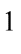 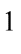 -Наименование и код целевой статьиСубсидии в виде грантов Санкт-Петербурга в сфере научной и научно-технической деятельности, 1130095990Значение результатов предоставления гранта (далее - результаты)Реализация получателем гранта в 2021 году проекта: «________» (далее - проект)Период, за который предоставляется отчетс 01.01.2021 по 10.11.2021№ п/пНаименование результатов (показателей <3>), единица измеренияПлановое значение результатов (показателей) <4>Срок, на который запланировано достижение результатов (показателя) <5>Размер Гранта, предусмотренный СоглашениемФактически достигнутые значения результатов (показателей) на отчетную датуОтклонение от планового значенияОтклонение от планового значенияКорректирующий коэффициентОбъем обязательств, не исполненных на отчетную дату(гр. 5 x гр. 8 x гр. 9)Причина отклонения№ п/пНаименование результатов (показателей <3>), единица измеренияПлановое значение результатов (показателей) <4>Срок, на который запланировано достижение результатов (показателя) <5>Размер Гранта, предусмотренный СоглашениемФактически достигнутые значения результатов (показателей) на отчетную датув абсолютных величинах(гр. 3 - гр. 6)в процентном соотношении(гр. 7 / гр. 3 x 100%)12345678910111Реализация проекта с количеством публикаций по теме проекта в 2021 году в периодических изданиях, в том числе индексируемых в базе данных SCOPUS, Web of science и РИНЦ, изданных монографийИтого <6>Итого <6>XXXXXXXРуководитель Получателя гранта (уполномоченное лицо)(должность)(подпись)(расшифровка подписи)м.п.«___» ____________ 2021 г.Исполнитель (должность)(подпись)(расшифровка подписи)(телефон)